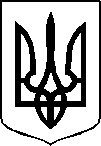 ДЕРЖАВНА УСТАНОВА«ЦЕНТР ГРОМАДСЬКОГО ЗДОРОВ’Я МІНІСТЕРСТВА ОХОРОНИ ЗДОРОВ’Я УКРАЇНИ»вул. Ярославська, 41, м. Київ, 04071, тел. (044) 425-43-54E-mail: info@phc.org.ua, код ЄДРПОУ 40524109Державна установа «Центр громадського здоров’яМіністерства охорони здоров’я України» оголошує конкурс для відборуконсультанта з розробки методичних рекомендації з оцінки епідемії за статистичними показниками відповідно до поліпшеного керівництва з епідеміологічного наглядуНазва позиції: Консультант з розробки методичних рекомендації з оцінки епідемії за статистичними показниками відповідно до поліпшеного керівництва з епідеміологічного наглядуКількість позицій: 1Регіони діяльності: м. Київ. Період виконання робіт: 02 вересня 2019 року – 27 вересня 2019 року Рівень зайнятості: часткова зайнятістьЗагальна інформація: Конкурс проводиться в рамках проекту «Підтримка системи епідеміологічного нагляду за ВІЛ і системи управління/поліпшення якості лабораторій Міністерства охорони здоров'я України, покращення використання стратегічної інформації та розбудова потенціалу громадської охорони здоров'я в рамках Надзвичайної ініціативи Президента США з надання допомоги у боротьбі з ВІЛ/СНІД (PEPFAR)», що впроваджується Державною установою «Центр громадського здоров'я Міністерства охорони здоров’я України»(далі – ДУ «Центр громадського здоров'я МОЗ України», ЦГЗ)за підтримки Федерального агентства «Центри контролю та профілактики захворювань США» (CDC) в рамках Надзвичайної ініціативи Президента США з надання допомоги у боротьбі з ВІЛ/СНІД (PEPFAR). Строк реалізації проекту з 30 вересня 2016 року до 29 вересня 2021 року.Діяльність проекту направлена на реалізацію наступних цілей:Підвищення ефективності використання стратегічної інформації.Посилення національної системи епідеміологічного нагляду за ВІЛ.Впровадження системи управління/поліпшення якості в лабораторіях щодо діагностики ВІЛ-інфекції та клінічного моніторингу.Мета конкурсу Метою конкурсу є відбір консультанта на посаду “Консультант з розробки методичних рекомендації з оцінки епідемії за статистичними показниками відповідно до поліпшеного керівництва з епідеміологічного нагляду”. Предметом конкурсу є конкурсна заявка/резюме, яка супроводжується іншими документами, що підтверджують кваліфікацію та досвід конкурсанта.Вимоги до кандидатів: Вища освіта; Досвід роботи у сфері епідеміологічного нагляду та моніторингу і оцінки (МіО);Досвід роботи у проведенні комплексного аналізу даних, наданні експертної оцінки епідситуації, оцінки заходів у сфері епіднагляду за ВІЛ-інфекцією/СНІДом;Досвід підготовки методичних рекомендацій, аналітичних звітів, стратегічних документів,  інструктивних матеріалів у сфері епіднагляду; Знання українських та міжнародних рекомендацій, нормативних документів, пов’язаних із системою епідеміологічного нагляду; Гарне знання ділової української та англійської мови;Належний рівень роботи з комп’ютером, знання MS OfficeУчасники конкурсу має підтвердити кваліфікацію та відповідність встановленим критеріям відбору спеціалістів документально (копіями відповідних документів). Основні обов’язки: Вивчити міжнародний досвід щодо нормативно – правових документів у сфері епідеміологічного нагляду за ВІЛ-інфекцією/СНІДом;Вивчити стан нормативно – правового забезпечення основних термінів, показників інтенсивності та тягаря епідемії ВІЛ-інфекції в Україні.Розробити методичні рекомендації з оцінки епідемії ВІЛ-інфекції в Україні за статистичними показниками відповідно до міжнародних стандартів та сучасних керівництв з епідеміологічного нагляду.Розробити підходи до розрахунків кількісних та якісних статистичних показників для досягнення цілей епіднагляду за ВІЛ-інфекцією/СНІДом;Узгодити проект методичних рекомендацій з спеціалістами ДУ «Центр громадського здоров’я МОЗ України» та іншими зацікавленими сторонами.Підготовити звіт за напрямком діяльності консультанта та наданою ЦГЗ формою.Очікувані результати: Підготовлений проект  методичних рекомендації з оцінки епідемії за статистичними показниками відповідно до поліпшеного керівництва з епідеміологічного нагляду.Особисті якості та навички: особа, яка обіймає цю посаду, має бути дисциплінованою, організованою, здатною працювати самостійно на результат та в умовах напруженого графіку, уважною до деталей, вміти працювати з точною інформацією.Оплата послуг: передбачається фіксована оплата послуг консультантів згідно з укладеною угодою між ДУ «Центр громадського здоров'я МОЗ України» та консультантом, яка сплачується після отримання та затвердження акту приймання-передачі наданих послуг та звіту про роботу з додатковою документацією на паперових та електронних носіях. Резюме мають бути надіслані електронною поштою на електронну адресу: vacancies@phc.org.ua. В темі листа, будь ласка, зазначте: «148-2019 Консультант з розробки методичних рекомендації з оцінки епідемії за статистичними показниками відповідно до поліпшеного керівництва з епідеміологічного нагляду».Термін подання документів – до 20 червня 2019 року, реєстрація документів 
завершується о 18:00.За результатами відбору резюме кандидати будуть запрошені до участі у співбесіді. У зв’язку з великою кількістю заявок, ми будемо контактувати лише з кандидатами, запрошеними на співбесіду. Умови завдання та контракту можуть бути докладніше обговорені під час співбесіди.Державна установа «Центр громадського здоров’я Міністерства охорони здоров’я України» залишає за собою право повторно розмістити оголошення про вакансію, скасувати конкурс на заміщення вакансії, запропонувати посаду зі зміненими обов’язками чи іншою тривалістю контракту.